PODALJŠANO BIVANJE DOMAMiselni izziviPismo prijatelju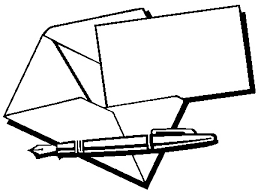 Napiši pismo prijatelju, ki ga pogrešaš. S tem ga boš gotovo zelo razveselil. Prosi ga za odgovor. Dopisujta si nekaj časa. Zanimivo, kajne?  Kako mi je ime?Določite nekaj igralcev. Vodja igre napiše na listke toliko imen znanih oseb, kolikor je tekmovalcev. Vsakemu tekmovalcu nato na hrbet pritrdi listek z imenom, vendar tako, da tekmovalec ne vidi, kaj je na listku napisano. Igralci se potem začnejo gibati po prostoru in skušajo ugotoviti, kdo so. Vsakemu soigralcu lahko postavijo največ tri vprašanja o tem, kdo so, potem morajo k naslednjemu. Tisti tekmovalec, ki prvi ugane, kdo je, zmaga.Kje je skrita budilka?Za to igro potrebujete budilko, ki tiktaka, ali nek drug predmet, ki oddaja zvok. Predmet skrijte. Potem enemu od igralcev zavežite oči in naj začne iskati predmet. Seveda morajo biti vsi popolnoma tiho, da se sliši tiktakanje budlike oz. zvok predmeta. Pravljične osebe Iz lepenke izrežite kvadrate. Število naj bo parno. Na kvadrate napišite imena pravljičnih oseb. Iz iste pravljice izberite dve osebi in njuni imeni napišite na kartončka. Kartončke položite na mizo, jih obrnite in premešajte. Igralci kartončke obračajo. Kdor dobi par, mora povedati, v kateri pravljici osebi nastopata, in na kratko obnoviti pravljico.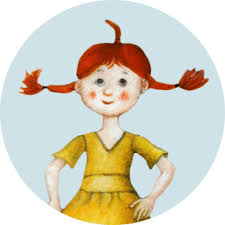 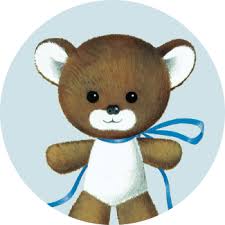 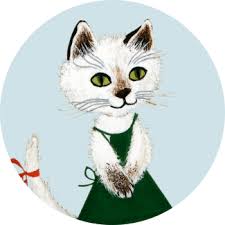 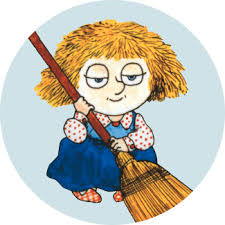 